Утвержденгодовым Общим собранием акционеровОАО Московская Биржа				26 июня 2014 года, Протокол № 52У С Т А В Открытого акционерного общества«Московская Биржа ММВБ-РТС»(новая редакция)г. МоскваОБЩИЕ ПОЛОЖЕНИЯОткрытое акционерное общество «Московская Биржа ММВБ-РТС», в дальнейшем именуемое Общество, является коммерческой организацией, уставный капитал которой разделен на акции, удостоверяющие обязательственные права акционеров по отношению к Обществу.Общество является правопреемником Открытого акционерного общества «Фондовая биржа РТС» (ОАО «РТС») в результате реорганизации Общества в форме присоединения к нему Открытого акционерного общества «Фондовая биржа РТС» (ОАО «РТС») (ОГРН 1027739235006). К Обществу перешли все права и обязанности Открытого акционерного общества «Фондовая биржа РТС» (ОАО «РТС»), включая обязательства, оспариваемые сторонами.ФИРМЕННОЕ НАИМЕНОВАНИЕ И МЕСТО НАХОЖДЕНИЯПолное фирменное наименование Общества:- на русском языке: Открытое акционерное общество «Московская Биржа ММВБ-РТС»;- на английском языке: Open Joint Stock Company «Moscow Exchange MICEX-RTS».Сокращенное фирменное наименование Общества:- на русском языке: ОАО Московская Биржа;- на английском языке: Moscow Exchange.Место нахождения Общества: Российская Федерация, г. Москва, Большой Кисловский переулок, дом 13.ПРЕДМЕТ И ЦЕЛИ ДЕЯТЕЛЬНОСТИПредметом деятельности Общества является предоставление услуг по проведению организованных торгов с иностранными валютами, ценными бумагами и иными финансовыми инструментами, а также биржевыми товарами между участниками биржевых торгов (рынков) (далее – участники торгов), а также оказание сопутствующих услуг и осуществление иных видов деятельности, если ограничения на осуществление соответствующих видов деятельности не установлены законодательством Российской Федерации.Основными целями деятельности Общества являются:создание условий, обеспечивающих для всех участников торгов  справедливое ценообразование и прозрачность торгов;развитие инфраструктуры биржевых торгов (рынков);обеспечение надежного и эффективного обслуживания участников валютного, фондового, срочного и других сегментов биржевых торгов (рынков).Для реализации указанных выше целей Общество:разрабатывает и принимает обязательные для всех участников торгов Общества правила и стандарты деятельности на биржевых торгах (рынках), организуемых Обществом;организует допуск ценных бумаг, иных финансовых инструментов, иностранной валюты и биржевых товаров к торгам;организует проведение торгов для участников биржевых торгов (рынков);осуществляет сбор информации об участниках  торгов, предусмотренной действующим законодательством и необходимой для организации торгов и мониторинга участников торгов;создает систему управления рисками, связанными с осуществлением операций;создает механизмы для разрешения споров и разногласий между участниками торгов, включая третейское разбирательство;обеспечивает распространение финансовой информации, а также информационно-аналитическое обслуживание участников торгов;предоставляет участникам торгов информационные услуги;осуществляет издательско-полиграфическую деятельность в соответствии с требованиями действующего законодательства Российской Федерации.Общество вправе осуществлять иные виды деятельности в соответствии с законодательством Российской Федерации. ЮРИДИЧЕСКИЙ СТАТУСОбщество является юридическим лицом, созданным в соответствии с законодательством Российской Федерации, и осуществляет свою деятельность в форме открытого акционерного общества.Общество приобретает права и обязанности юридического лица с момента его регистрации в установленном порядке и руководствуется в своей деятельности законодательством, нормативными правовыми актами Российской Федерации и настоящим Уставом.Общество вправе от своего имени совершать сделки и действия, не запрещенные законодательством Российской Федерации, приобретать имущественные и неимущественные права и обязанности, выступать от своего имени в судах общей юрисдикции, арбитражных и третейских судах.Общество имеет в собственности обособленное имущество, учитываемое на его самостоятельном балансе, и осуществляет в соответствии с действующим законодательством владение, пользование и распоряжение своим имуществом в соответствии с целями своей деятельности и назначением имущества.Общество имеет право создавать филиалы и открывать представительства, в том числе на территории других государств, участвовать в коммерческих и некоммерческих организациях, в том числе создавать необходимые для своей деятельности организации.4.4.1. Филиалы и представительства, создаваемые и открываемые Обществом, не являются юридическими лицами, наделяются имуществом, принадлежащим Обществу, и осуществляют свою деятельность от имени Общества на основании утвержденных Обществом положений. Филиалом Общества является его обособленное подразделение, расположенное вне места нахождения Общества и осуществляющее все его функции, в том числе функции представительства, или их часть.Представительством Общества является его обособленное подразделение, расположенное вне места нахождения Общества, представляющее интересы Общества и осуществляющее их защиту.Руководители филиалов и представительств назначаются Председателем Правления Общества и действуют на основании выданных Обществом доверенностей. Общество несет ответственность за деятельность своих филиалов и представительств. 4.4.2. Участие Общества в коммерческих и некоммерческих организациях, в том числе прекращение такого участия, осуществляется на основании решений, принимаемых уполномоченными органами управления Общества.4.4.3. Общество вправе иметь дочерние и зависимые общества. Создание и деятельность дочерних и зависимых обществ на территории Российской Федерации регулируются законодательством Российской Федерации, а за пределами территории Российской Федерации - в соответствии с законодательством государства по месту нахождения дочернего или зависимого общества, если иное не предусмотрено международными договорами Российской Федерации.Общество несет ответственность по своим обязательствам всем принадлежащим ему имуществом.Общество не отвечает по обязательствам своих акционеров.Акционеры не отвечают по обязательствам Общества и несут риск убытков, связанных с его деятельностью, в пределах стоимости принадлежащих им акций, если иное не предусмотрено федеральными законами.Акционеры, не полностью оплатившие акции, несут солидарную ответственность по обязательствам Общества в пределах неоплаченной части стоимости принадлежащих им акций.Общество имеет круглую печать, содержащую его полное фирменное наименование на русском языке и указание на место его нахождения, а также штампы и бланки со своим наименованием и зарегистрированный в установленном порядке товарный знак. Общество вправе иметь собственную эмблему и другие средства визуальной идентификации.Общество вправе в установленном порядке открывать банковские счета на территории Российской Федерации и за его пределами.Общество определяет сведения, относящиеся к инсайдерской информации, состав и объем информации, составляющей служебную и коммерческую тайну, а также порядок ее защиты.Общество создается без ограничения срока деятельности.ПРЕДСТАВИТЕЛЬСТВА И ФИЛИАЛЫ ОБЩЕСТВА Общество имеет следующие представительства: - Представительство Открытого акционерного общества  «Московская Биржа ММВБ-РТС» в г. Самара. Место нахождения Представительства: . Самара, Московское шоссе, дом 4 "А", строение 2.Общество имеет следующие филиалы: - Сибирский филиал Открытого акционерного общества  «Московская Биржа ММВБ-РТС» в г. Новосибирск. Место нахождения филиала: Российская Федерация, . Новосибирск, ул. Коммунистическая, д. 27/29;- Уральский филиал Открытого акционерного общества «Московская Биржа ММВБ-РТС» в г. Екатеринбург. Место нахождения филиала: Российская Федерация, . Екатеринбург, ул. Колмогорова, д. 3, литер А2;- Приволжский филиал Открытого акционерного общества  «Московская Биржа ММВБ-РТС» в г. Нижний Новгород. Место нахождения филиала: Российская Федерация, . Нижний Новгород, пер. Холодный, д. 10 А;- Южный филиал Открытого акционерного общества «Московская Биржа ММВБ-РТС» в г. Ростов-на-Дону. Место нахождения филиала: Российская Федерация, . Ростов-на-Дону, пр. Соколова, д. 78;- Северо-Западный филиал Открытого акционерного общества «Московская Биржа ММВБ-РТС» в г. Санкт-Петербург. Место нахождения филиала: Российская Федерация, . Санкт-Петербург, пер. Гривцова, д.4 литера А. АКЦИОНЕРЫ ОБЩЕСТВА. ПОРЯДОК ОТЧУЖДЕНИЯ АКЦИЙ ОБЩЕСТВААкционерами Общества могут быть юридические и физические лица с учетом ограничений, установленных действующим законодательством Российской Федерации и нормативными правовыми актами в сфере финансовых рынков.Каждая обыкновенная акция Общества предоставляет акционеру – ее владельцу одинаковый объем прав.	Акционеры – владельцы обыкновенных акций Общества имеют следующие права:- участвовать в Общем собрании акционеров Общества с правом голоса по всем вопросам его компетенции лично либо через своего представителя;- получать дивиденды;- в случае ликвидации Общества – получить часть его имущества (ликвидационной стоимости);- отчуждать принадлежащие им акции без согласия других акционеров и Общества;- получать информацию о деятельности Общества, знакомиться с данными бухгалтерского учета, отчетности, заключениями Ревизионной комиссии и другой документацией Общества в соответствии с законодательством Российской Федерации;- осуществлять иные права, предусмотренные Федеральным законом «Об акционерных обществах» и настоящим Уставом.Акционеры Общества имеют преимущественное право приобретения размещаемых посредством открытой подписки дополнительных акций Общества и эмиссионных ценных бумаг, конвертируемых в акции Общества, в количестве, пропорциональном количеству принадлежащих им акций этой категории (типа).Акционеры Общества, голосовавшие против или не принимавшие участия в голосовании по вопросу о размещении посредством закрытой подписки акций и эмиссионных ценных бумаг Общества, конвертируемых в акции Общества, имеют преимущественное право приобретения дополнительных акций и эмиссионных ценных бумаг, конвертируемых в акции Общества, размещаемых посредством закрытой подписки, в количестве, пропорциональном количеству принадлежащих им акций этой категории (типа). Указанное право не распространяется на размещение акций и иных эмиссионных ценных бумаг, конвертируемых в акции, осуществляемое посредством закрытой подписки только среди акционеров, если при этом акционеры имеют возможность приобрести целое число размещаемых акций и иных эмиссионных ценных бумаг, конвертируемых в акции, пропорционально количеству принадлежащих им акций соответствующей категории (типа).Председатель Правления Общества, члены Правления и Наблюдательного совета Общества обязаны раскрывать информацию о владении ценными бумагами Общества, а также о продаже и (или) покупке ценных бумаг Общества.УСТАВНЫЙ КАПИТАЛУставный капитал Общества составляет 2 278 636 493 (Два миллиарда двести семьдесят восемь миллионов шестьсот тридцать шесть тысяч четыреста девяносто три) рубля и разделен на 2 278 636 493 (Два миллиарда двести семьдесят восемь миллионов шестьсот тридцать шесть тысяч четыреста девяносто три) обыкновенных именных акций номинальной стоимостью 1 (Один) рубль каждая (размещенные акции). Для увеличения уставного капитала Общество вправе дополнительно к размещенным обыкновенным именным акциям разместить 9 818 920 693 (Девять миллиардов восемьсот восемнадцать миллионов девятьсот двадцать тысяч шестьсот девяносто три) обыкновенных именных акций номинальной стоимостью 1 (Один) рубль каждая (объявленные акции). Права, предоставляемые этими акциями, аналогичны правам, предоставленным размещенными акциями.Уставный капитал Общества может быть увеличен путем увеличения номинальной стоимости акций или размещения дополнительных акций.Увеличение уставного капитала может осуществляться за счет имущества Общества. Сумма, на которую увеличивается уставный капитал Общества за счет имущества Общества, не должна превышать разницу между стоимостью чистых активов Общества и суммой уставного капитала и резервного фонда Общества.Общество вправе, а в случаях, предусмотренных Федеральным законом «Об акционерных обществах», обязано уменьшить свой Уставный капитал.7.4.1. Уставный капитал Общества может быть уменьшен путем уменьшения номинальной стоимости акций или сокращения их общего количества, в том числе путем приобретения и погашения части акций.Решение об уменьшении уставного капитала Общества путем уменьшения номинальной стоимости акций или путем приобретения части акций в целях сокращения их общего количества принимается Общим собранием акционеров.Акции, приобретенные Обществом на основании принятого Общим собранием акционеров решения об уменьшении уставного капитала путем приобретения акций в целях сокращения их общего количества, погашаются при их приобретении.7.4.2. Общество не вправе уменьшать свой уставный капитал, если в результате такого уменьшения его размер станет меньше минимального размера уставного капитала, определенного в соответствии с Федеральным законом «Об акционерных обществах» на дату представления документов для государственной регистрации соответствующих изменений в Уставе Общества, а в случаях, если в соответствии с Федеральным законом «Об акционерных обществах» Общество обязано уменьшить свой уставный капитал, - на дату государственной регистрации Общества.Общество вправе без цели уменьшения уставного капитала приобрести размещенные Обществом акции по решению Общего собрания акционеров Общества.7.5.1. Общество не вправе принимать решение о приобретении Обществом акций, если номинальная стоимость акций Общества, находящихся в обращении, составит менее 90 процентов от уставного капитала Общества.7.5.2. Акции, приобретенные Обществом в соответствии с пунктом 7.5. настоящего Устава, не предоставляют права голоса, они не учитываются при подсчете голосов, по ним не начисляются дивиденды. Такие акции должны быть реализованы по цене не ниже их рыночной стоимости не позднее одного года с даты их приобретения. В противном случае Общее собрание акционеров Общества должно принять решение об уменьшении уставного капитала Общества путем погашения указанных акций.Оплата акций при их приобретении осуществляется деньгами.Каждый акционер - владелец акций определенных категорий (типов), решение о приобретении которых принято, вправе продать указанные акции, а Общество обязано приобрести их. В случае, если общее количество акций, в отношении которых поступили заявления об их приобретении Обществом, превышает количество акций, которое может быть приобретено Обществом с учетом ограничений, установленных Федеральным законом «Об акционерных обществах», акции приобретаются у акционеров пропорционально заявленным требованиям.Оплата акций, распределяемых среди учредителей Общества при его учреждении, дополнительных акций, размещаемых посредством подписки, может осуществляться деньгами, ценными бумагами, другими вещами или имущественными правами либо иными правами, имеющими денежную оценку. Форма оплаты акций Общества при его учреждении определяется договором о создании, а дополнительных акций - решением об их размещении. Оплата иных эмиссионных ценных бумаг может осуществляться только деньгами.7.7.1. При оплате дополнительных акций неденежными средствами денежная оценка имущества, вносимого в оплату акций, производится Наблюдательным советом в соответствии со статьей 77 Федерального закона «Об акционерных обществах».7.7.2. При оплате акций неденежными средствами для определения рыночной стоимости такого имущества должен привлекаться независимый оценщик. Величина денежной оценки имущества, произведенной Наблюдательным советом, не может быть выше величины оценки, произведенной независимым оценщиком.Не допускается освобождение акционера от обязанности оплаты акций Общества.Акционеры Общества имеют право отчуждать принадлежащие им акции.ФОНДЫ И ЧИСТЫЕ АКТИВЫ ОБЩЕСТВАВ Обществе создается Резервный фонд в размере 5 (Пяти) процентов от уставного капитала.Резервный фонд Общества формируется путем обязательных ежегодных отчислений до достижения им размера, установленного настоящим Уставом. Размер ежегодных отчислений определяется Общим собранием акционеров Общества, но не может быть менее 5 (пяти) процентов от чистой прибыли до достижения размера, установленного настоящим Уставом.Резервный фонд Общества предназначен для покрытия его убытков, а также для погашения облигаций Общества и выкупа акций Общества в случае отсутствия иных средств.Резервный фонд не может быть использован для иных целей.Из чистой прибыли Общества могут быть сформированы фонды специального назначения.ДИВИДЕНДЫ ОБЩЕСТВАОбщество вправе по результатам первого квартала, полугодия, девяти месяцев финансового года и (или) по результатам финансового года принимать решения (объявлять) о выплате дивидендов по размещенным акциям, если иное не установлено Федеральным законом «Об акционерных обществах». Решение о выплате (объявлении) дивидендов по результатам первого квартала, полугодия и девяти месяцев финансового года может быть принято в течение трех месяцев после окончания соответствующего периода.Общество обязано выплатить объявленные по акции каждой категории (типа) Общества дивиденды, если иное не предусмотрено Федеральным законом «Об акционерных обществах».Дивиденды выплачиваются деньгами, а также иным имуществом, определяемым Общим собранием акционеров Общества.Дивиденды выплачиваются из чистой прибыли Общества. Решения о выплате (объявлении) дивидендов, в том числе решения о размере дивиденда и форме его выплаты по акциям Общества,  принимаются Общим собранием акционеров Общества. Размер дивидендов не может быть больше рекомендованного Наблюдательным советом  Общества.Срок и порядок выплаты дивидендов, а также дата, на которую определяются лица, имеющие право на получение дивидендов, определяются решением Общего собрания акционеров Общества о выплате дивидендов. При этом решение в части установления даты, на которую определяются лица, имеющие право на получение дивидендов, принимается только по предложению Наблюдательного совета Общества. Срок выплаты дивидендов не должен превышать срок, установленный Федеральным законом «Об акционерных обществах».Дивиденды выплачиваются лицам, которые являлись владельцами акций или лицами, осуществляющими в соответствии с федеральными законами права по этим акциям, на конец операционного дня даты, на которую в соответствии с решением о выплате дивидендов определяются лица, имеющие право на их получение.Общество не вправе принимать решение (объявлять) о выплате дивидендов по акциям:до полной оплаты всего уставного капитала Общества;до выкупа всех акций, которые должны быть выкуплены в соответствии со статьей 76 Федерального закона «Об акционерных обществах»;если на день принятия такого решения Общество отвечает признакам несостоятельности (банкротства) в соответствии с законодательством Российской Федерации о несостоятельности (банкротстве) или если указанные признаки появятся у Общества в результате выплаты дивидендов;если на день принятия такого решения стоимость чистых активов Общества меньше его Уставного капитала и Резервного фонда, либо станет меньше их размера в результате принятия такого решения;в иных случаях, предусмотренных федеральными законами.Общество не вправе выплачивать объявленные дивиденды по акциям:если на день выплаты Общество отвечает признакам несостоятельности (банкротства) в соответствии с законодательством Российской Федерации о несостоятельности (банкротстве) или если указанные признаки появятся у Общества в результате выплаты дивидендов;если на день выплаты стоимость чистых активов Общества меньше суммы его Уставного капитала, Резервного фонда, либо станет меньше указанной суммы в результате выплаты дивидендов; в иных случаях, предусмотренных федеральными законами.По прекращении указанных в пункте 9.9 настоящего Устава обстоятельств Общество обязано выплатить акционерам объявленные дивиденды.РЕЕСТР ВЛАДЕЛЬЦЕВ ИМЕННЫХ ЦЕННЫХ БУМАГ ОБЩЕСТВАОбщество обеспечивает ведение и хранение Реестра владельцев именных ценных бумаг Общества (далее – Реестр) в соответствии с правовыми актами Российской Федерации с момента государственной регистрации Общества.Держателем Реестра Общества является профессиональный участник рынка ценных бумаг, осуществляющий деятельность по ведению реестра владельцев именных ценных бумаг (регистратор).В Реестре указываются сведения о каждом зарегистрированном лице, количестве и категориях (типах) акций, записанных на имя каждого зарегистрированного лица, иные сведения, предусмотренные правовыми актами Российской Федерации.Лицо, зарегистрированное в Реестре, обязано своевременно информировать лицо, осуществляющее ведение Реестра, об изменении своих данных. В случае непредставления им информации об изменении своих данных Общество и профессиональный участник рынка ценных бумаг, осуществляющий деятельность по ведению реестра владельцев именных ценных бумаг (регистратор), не несут ответственности за причиненные в связи с этим убытки.ОРГАНЫ УПРАВЛЕНИЯ  И  КОНТРОЛЯ ОБЩЕСТВАУправление Обществом осуществляется в порядке, предусмотренном законодательством Российской Федерации и настоящим Уставом.Органами управления Общества являются:- Общее собрание акционеров;- Наблюдательный совет;- Председатель Правления (единоличный исполнительный орган) и Правление (коллегиальный исполнительный орган).Органом контроля Общества является Ревизионная комиссия.ОБЩЕЕ СОБРАНИЕ АКЦИОНЕРОВ ОБЩЕСТВАВысшим органом управления Общества является Общее собрание акционеров Общества.Право на участие в Общем собрании акционеров Общества осуществляется акционером лично или через своего представителя.Акционер вправе в любое время заменить своего представителя на Общем собрании акционеров Общества или лично принять участие в Общем собрании акционеров.Представитель акционера на Общем собрании акционеров Общества действует в соответствии с полномочиями, основанными на указаниях федеральных законов или актов уполномоченных на то государственных органов или органов местного самоуправления либо доверенности, составленной в письменной форме. Доверенность на голосование должна содержать сведения о представляемом и представителе (для физического лица - имя, данные документа, удостоверяющего личность (серия и (или) номер документа, дата и место его выдачи, орган, выдавший документ), для юридического лица - наименование, сведения о месте нахождения). Доверенность на голосование должна быть оформлена в соответствии с требованиями Гражданского кодекса Российской Федерации или удостоверена нотариально.Общество обязано ежегодно проводить годовое Общее собрание акционеров Общества.Годовое Общее собрание акционеров Общества проводится не ранее чем через два месяца и не позднее чем через шесть месяцев после окончания финансового года. Конкретную дату проведения годового Общего собрания акционеров определяет Наблюдательный совет Общества.На годовом Общем собрании акционеров в обязательном порядке решаются вопросы об избрании Наблюдательного совета Общества, Ревизионной комиссии Общества, об утверждении аудитора Общества, об утверждении годового отчета, годовой бухгалтерской отчетности, в том числе отчетов о прибылях и об убытках (счетов прибылей и убытков) Общества, а также о распределении прибыли (в том числе выплате (объявлении) дивидендов) и убытков Общества по результатам финансового года.Акционеры (акционер), являющиеся в совокупности владельцами не менее чем 2 процентов голосующих акций Общества, вправе внести вопросы в повестку дня годового Общего собрания акционеров и выдвинуть кандидатов в Наблюдательный совет, Ревизионную комиссию и Счетную комиссию Общества (в случае, если функции Счетной комиссии не переданы независимому регистратору), число которых не может превышать количественный состав соответствующего органа, а также кандидата на должность Председателя Правления Общества. Такие предложения должны поступить в Общество не позднее чем через 60 дней после окончания финансового года.Проводимые помимо годового Общие собрания акционеров Общества являются внеочередными. Внеочередное Общее собрание акционеров Общества проводится по решению Наблюдательного совета на основании его собственной инициативы, требования Ревизионной комиссии Общества, аудитора Общества, а также акционера (акционеров), являющихся владельцами не менее 10 процентов голосующих акций Общества на дату предъявления требования.Созыв внеочередного Общего собрания акционеров по требованию Ревизионной комиссии Общества, аудитора Общества или акционеров (акционера), являющихся владельцами не менее чем 10 процентов голосующих акций Общества, осуществляется Наблюдательным советом Общества. Внеочередное Общее собрание акционеров, созываемое по требованию Ревизионной комиссии Общества, аудитора Общества или акционеров (акционера), являющихся владельцами не менее чем 10 процентов голосующих акций Общества, должно быть проведено в течение 50 дней с момента представления требования о проведении внеочередного Общего собрания акционеров.Если предлагаемая повестка дня внеочередного Общего собрания акционеров содержит вопрос об избрании членов Наблюдательного совета Общества, то такое Общее собрание акционеров должно быть проведено в течение 95 дней с момента представления требования о проведении внеочередного Общего собрания акционеров.В требовании о проведении внеочередного Общего собрания акционеров должны быть сформулированы вопросы, подлежащие внесению в повестку дня собрания. В этом требовании могут содержаться формулировки решений по каждому из таких вопросов, а также предложение о форме проведения Общего собрания акционеров.Наблюдательный совет Общества не вправе вносить изменения в формулировки вопросов повестки дня, формулировки решений по таким вопросам и изменять предложенную форму проведения внеочередного Общего собрания акционеров, созываемого по требованию Ревизионной комиссии Общества, аудитора Общества или акционеров (акционера).В течение 5 дней с даты предъявления требования Ревизионной комиссии Общества, аудитора Общества или акционеров (акционера) о созыве внеочередного Общего собрания акционеров Наблюдательным советом Общества должно быть принято решение о созыве внеочередного Общего собрания акционеров либо об отказе в его созыве.В случае, если предлагаемая повестка дня внеочередного Общего собрания акционеров содержит вопрос об избрании членов Наблюдательного совета Общества, акционеры или акционер, являющиеся в совокупности владельцами не менее чем 2 процентов голосующих акций Общества, вправе предложить кандидатов для избрания в Наблюдательный совет, число которых не может превышать количественный состав Наблюдательного совета Общества. Указанные предложения должны поступить в Общество не менее чем за 30 дней до даты проведения внеочередного Общего собрания акционеров.Предложение о внесении вопросов в повестку дня Общего собрания акционеров и предложение о выдвижении кандидатов вносятся в письменной форме с указанием имени (наименования) представивших их акционеров (акционера), количества и категории (типа) принадлежащих им акций и должны быть подписаны акционерами (акционером).Предложение о внесении вопросов в повестку дня Общего собрания акционеров Общества должно содержать формулировку каждого предлагаемого вопроса, а предложение о выдвижении кандидатов - имя и данные документа, удостоверяющего личность (серия и (или) номер документа, дата и место его выдачи, орган, выдавший документ) каждого предлагаемого кандидата, наименование органа, для избрания в который он предлагается, а также иные сведения о нем, предусмотренные внутренними документами Общества. Предложение о внесении вопросов в повестку дня Общего собрания акционеров может содержать формулировку решения по каждому предлагаемому вопросу.Помимо вопросов, предложенных для включения в повестку дня Общего собрания акционеров акционерами, а также в случае отсутствия таких предложений, отсутствия или недостаточного количества кандидатов, предложенных акционерами для образования соответствующего органа, Наблюдательный совет Общества вправе включать в повестку дня Общего собрания акционеров вопросы или кандидатов в список кандидатур по своему усмотрению.Сообщение о проведении Общего собрания акционеров Общества должно быть сделано не позднее, чем за 30 дней до даты его проведения, если Федеральным законом «Об акционерных обществах» не предусмотрен больший срок.Сообщение о проведении Общего собрания акционеров направляется каждому лицу, указанному в списке лиц, имеющих право на участие в Общем собрании акционеров, заказным письмом с уведомлением либо размещается на сайте Общества в информационно-телекоммуникационной сети «Интернет» по адресу http://moex.com.В случае, если зарегистрированным в Реестре владельцев именных ценных бумаг Общества лицом является номинальный держатель акций, сообщение о проведении Общего собрания акционеров направляется по адресу номинального держателя акций, если в списке лиц, имеющих право на участие в Общем собрании акционеров, не указан иной почтовый адрес, по которому должно направляться сообщение о проведении Общего собрания акционеров.Общество обязано раскрывать сведения о проведении Общего собрания акционеров в порядке, установленном нормативными правовыми актами, регулирующими раскрытие информации.Общество вправе по своему усмотрению в качестве дополнительного способа оповещения использовать электронную форму сообщения.Голосование на Общем собрании акционеров Общества проводится по принципу: одна голосующая акция - один голос, за исключением проведения кумулятивного голосования в случае избрания членов Наблюдательного совета Общества.К компетенции Общего собрания акционеров Общества относятся следующие вопросы:1) внесение изменений и дополнений в Устав Общества или утверждение Устава Общества в новой редакции;2) реорганизация Общества;3) ликвидация Общества, назначение ликвидационной комиссии и утверждение промежуточного и окончательного ликвидационных балансов;4) определение количественного состава Наблюдательного совета, избрание членов Наблюдательного совета и досрочное прекращение их полномочий, а также выплата вознаграждений и (или) компенсация расходов членам Наблюдательного совета Общества, связанных с исполнением ими функций членов Наблюдательного совета, в том числе установление размера таких вознаграждений и компенсаций;5) определение количества, номинальной стоимости, категории (типа) объявленных акций и прав, предоставляемых этими акциями;6) увеличение уставного капитала Общества путем увеличения номинальной стоимости акций или путем размещения дополнительных акций;7) уменьшение уставного капитала Общества путем уменьшения номинальной стоимости акций, путем приобретения Обществом части акций в целях сокращения их общего количества, а также путем погашения приобретенных или выкупленных Обществом акций;8) образование единоличного исполнительного органа (избрание Председателя Правления) Общества и досрочное прекращение его полномочий;9) избрание членов Ревизионной комиссии Общества и досрочное прекращение их полномочий, а также выплата вознаграждений и (или) компенсация расходов членам Ревизионной комиссии Общества, связанных с исполнением ими обязанностей членов Ревизионной комиссии, в том числе установление размера таких вознаграждений и компенсаций;10) утверждение аудитора Общества;11) утверждение годовых отчетов, годовой бухгалтерской отчетности, в том числе отчетов о прибылях и убытках (счетов прибылей и убытков) Общества, а также распределение прибыли, в том числе выплата (объявление) дивидендов, и убытков Общества по результатам финансового года;12) определение порядка ведения Общего собрания акционеров Общества;13) избрание членов Счетной комиссии и досрочное прекращение их полномочий;14) дробление и консолидация акций;15) принятие решений об одобрении сделок в случаях, предусмотренных статьей 83 Федерального закона «Об акционерных обществах»;16) принятие решений об одобрении крупных сделок в случаях, предусмотренных статьей 79 Федерального закона «Об акционерных обществах»;17) приобретение Обществом размещенных акций в случаях, предусмотренных Федеральным законом «Об акционерных обществах»;18) принятие решения об участии в финансово-промышленных группах, ассоциациях и иных объединениях коммерческих организаций;19) утверждение внутренних документов, регулирующих деятельность органов Общества;20) выплата (объявление) дивидендов по результатам первого квартала, полугодия, девяти месяцев финансового года;21) принятие решения об обращении с заявлением о делистинге акций Общества и (или) эмиссионных ценных бумаг Общества, конвертируемых в его акции;22) решение иных вопросов, предусмотренных Федеральным законом «Об акционерных обществах».Вопросы, отнесенные к компетенции Общего собрания акционеров Общества, не могут быть переданы на решение Наблюдательному совету Общества, за исключением вопросов, предусмотренных Федеральным законом «Об акционерных обществах». Вопросы, отнесенные к компетенции Общего собрания акционеров Общества, не могут быть переданы на решение Председателя Правления и Правления Общества.Общее собрание акционеров Общества не вправе рассматривать и принимать решения по вопросам, не отнесенным к его компетенции настоящим Уставом и Федеральным законом «Об акционерных обществах».Решения по вопросам, указанным в подпунктах 2, 6, 7 (в части принятия решения об уменьшении уставного капитала Общества путем уменьшения номинальной стоимости акций) и 14 – 19 пункта 12.8 настоящего Устава, принимаются Общим собранием акционеров Общества только по предложению Наблюдательного совета Общества.	Общее собрание акционеров Общества правомочно (имеет кворум), если в нем приняли участие акционеры, обладающие в совокупности более чем половиной голосов размещенных голосующих акций Общества. Принявшими участие в Общем собрании акционеров, проводимом в форме совместного присутствия акционеров для обсуждения вопросов повестки дня и принятия решений по вопросам, поставленным на голосование (далее – в форме собрания), считаются акционеры, зарегистрированные для участия в нем, и акционеры, бюллетени которых получены не позднее двух дней до даты проведения Общего собрания акционеров. Принявшими участие в Общем собрании акционеров, проводимом в форме заочного голосования, считаются акционеры, бюллетени которых получены до даты окончания приема бюллетеней.Если повестка дня Общего собрания акционеров включает вопросы, голосование по которым осуществляется разным составом голосующих, определение кворума для принятия решения по этим вопросам осуществляется отдельно. При этом отсутствие кворума для принятия решения по вопросам, голосование по которым осуществляется одним составом голосующих, не препятствует принятию решения по вопросам, голосование по которым осуществляется другим составом голосующих, для принятия которого кворум имеется.При отсутствии кворума для проведения годового Общего собрания акционеров должно быть проведено повторное Общее собрание акционеров с той же повесткой дня.  При отсутствии кворума для проведения внеочередного Общего собрания акционеров может быть проведено повторное Общее собрание акционеров с той же повесткой дня.Повторное Общее собрание акционеров правомочно (имеет кворум), если в нем приняли участие акционеры, обладающие в совокупности не менее чем 30 процентами голосов размещенных голосующих акций Общества. Сообщение о проведении повторного Общего собрания акционеров осуществляется в соответствии с требованиями, установленными Федеральным законом «Об акционерных обществах» и настоящим Уставом. При проведении повторного Общего собрания акционеров менее чем через 40 дней после несостоявшегося Общего собрания акционеров лица, имеющие право на участие в Общем собрании акционеров, определяются в соответствии со списком лиц, имевших право на участие в несостоявшемся Общем собрании акционеров.Решение Общего собрания акционеров Общества по вопросу, поставленному на голосование, принимается большинством голосов акционеров – владельцев голосующих акций Общества, принимающих участие в собрании, если для принятия решения Федеральным законом «Об акционерных обществах» и настоящим Уставом не установлено иное. Решение по вопросам, указанным в подпунктах 1-3, 5, 17 и 21 пункта 12.8 настоящего Устава, а также в иных случаях, предусмотренных Федеральным законом «Об акционерных обществах», принимается Общим собранием акционеров Общества большинством в три четверти голосов акционеров-владельцев голосующих акций, принимающих участие в Общем собрании акционеров Общества.Голосование по вопросам повестки дня Общего собрания акционеров Общества осуществляется с использованием бюллетеней для голосования.  Бюллетень для голосования направляется (вручается) каждому лицу, указанному в списке лиц, имеющих право на участие в Общем собрании акционеров (его представителю), не позднее, чем за 20 дней до проведения Общего собрания акционеров. Направление бюллетеня для голосования осуществляется заказным письмом с уведомлением или вручается каждому из указанных лиц под роспись.При проведении Общего собрания акционеров в форме собрания, лица, включенные в список лиц, имеющих право на участие в Общем собрании акционеров (их представители), вправе принять участие в таком собрании либо направить заполненные бюллетени в Общество. Решение Общего собрания акционеров Общества может быть принято без проведения собрания (совместного присутствия акционеров для обсуждения вопросов повестки дня и принятия решений по вопросам, поставленным на голосование) путем проведения заочного голосования. Голосование по вопросам повестки дня Общего собрания акционеров, проводимого в форме заочного голосования, осуществляется бюллетенями для голосования.Надлежащее оформление бюллетеня для голосования и его передача в Общество не позднее срока приема бюллетеней, указанного в сообщении о проведении Общего собрания акционеров, будет считаться надлежащим осуществлением голосования на Общем собрании акционеров, и акционер, осуществляющий свое право голоса указанным образом, будет считаться принявшим участие в Общем собрании акционеров для целей определения кворума.Общее собрание акционеров, повестка дня которого включает вопросы об избрании Наблюдательного совета Общества, Ревизионной комиссии Общества, утверждении аудитора Общества, а также вопросы, предусмотренные подпунктом 11 пункта 12.8 настоящего Устава, не может проводиться в форме заочного голосования.На Общем собрании акционеров председательствует Председатель Наблюдательного совета Общества, а в случае его отсутствия – один из заместителей Председателя Наблюдательного совета. В случае отсутствия Председателя Наблюдательного совета и его заместителей функции Председателя осуществлет один из членов Наблюдательного совета Общества по решению Наблюдательного совета Общества. Для проведения Общего собрания акционеров может создаваться Счетная комиссия, количественный и персональный состав которой, а также положение о ней, в случае ее создания, утверждается Общим собранием акционеров. Выполнение функций Счетной комиссии может быть поручено профессиональному участнику рынка ценных бумаг, осуществляющему деятельность по ведению реестра владельцев именных ценных бумаг (регистратору).Протокол Общего собрания акционеров Общества составляется в двух экземплярах не позднее 3 рабочих дней после закрытия Общего собрания акционеров Общества или даты окончания приема бюллетеней для голосования в случае проведения Общего собрания акционеров в форме заочного голосования. Оба экземпляра подписываются председательствующим на Общем собрании акционеров Общества и секретарем Общего собрания акционеров Общества. НАБЛЮДАТЕЛЬНЫЙ СОВЕТ ОБЩЕСТВАНаблюдательный совет осуществляет общее руководство деятельностью Общества, за исключением решения вопросов, отнесенных Федеральным законом «Об акционерных обществах» и настоящим Уставом к компетенции Общего собрания акционеров Общества.Члены Наблюдательного совета избираются Общим собранием акционеров Общества кумулятивным голосованием на срок до следующего годового Общего собрания акционеров Общества и могут переизбираться неограниченное число раз. Количественный состав Наблюдательного совета Общества определяется решением Общего собрания акционеров Общества, но не может быть менее количества, установленного Федеральным законом «Об акционерных обществах». Наблюдательный совет большинством голосов от общего числа членов, принимающих участие в заседании, избирает из своего состава Председателя Наблюдательного совета на срок  до следующего годового Общего собрания акционеров Общества. Председатель Наблюдательного совета и его заместители могут переизбираться неограниченное число раз. Наблюдательный совет Общества вправе в любое время переизбрать Председателя Наблюдательного совета и/или его заместителей.Председатель Наблюдательного совета Общества организует его работу, созывает заседания Наблюдательного совета Общества и председательствует на них, организует на заседаниях ведение протокола, председательствует на Общем собрании акционеров, осуществляет иные функции в соответствии с законами, настоящим Уставом и внутренними документами Общества. В случае невозможности Председателя Наблюдательного совета присутствовать на каком-либо заседании Наблюдательного совета Общества, председательствующим на этом заседании является один из заместителей Председателя.Общество вправе, а в случаях, установленных настоящим Уставом и нормативными правовыми актами Российской Федерации, обязано создавать консультативно-совещательные органы при Наблюдательном совете Общества, а также комитеты пользователей услуг, в том числе комитеты (советы секций) биржевых рынков (далее – комитеты пользователей) Общества.Решение о создании консультативно-совещательных органов при Наблюдательном совете Общества, а также комитетов пользователей, Координационного совета по рынку инноваций и инвестиций, Совета Биржи Общества, определении их количественного состава, избрании их членов, а также об утверждении положений, регулирующих их деятельность, принимается большинством голосов членов Наблюдательного совета Общества, принимающих участие в заседании.Наблюдательный совет правомочен принимать решения, когда в его заседании принимают участие не менее половины от общего числа избранных членов Наблюдательного совета. Наблюдательный совет вправе принимать свои решения заочным голосованием.Решения Наблюдательного совета принимаются простым большинством голосов членов Наблюдательного совета, принимающих участие в заседании, за исключением случаев, предусмотренных Федеральным законом «Об акционерных обществах» и настоящим Уставом. При определении наличия кворума и результатов голосования заседаний Наблюдательного совета в очной форме учитывается письменное мнение по вопросам повестки дня членов Наблюдательного совета, отсутствующих на заседании Наблюдательного совета. Такое мнение должно быть получено Наблюдательным советом к моменту начала заседания Наблюдательного совета. Заседание Наблюдательного совета Общества созывается Председателем Наблюдательного совета или лицом, осуществляющим функции Председателя Наблюдательного совета, по его собственной инициативе, по требованию члена Наблюдательного совета, Председателя или иного члена Ревизионной комиссии, аудитора, Правления или любого члена Правления, Председателя Совета Биржи, а также Председателя Правления.  Порядок созыва и проведения заседаний Наблюдательного совета Общества определяется Положением о Наблюдательном совете Общества, утверждаемым Общим собранием акционеров Общества.В компетенцию Наблюдательного совета входит решение вопросов общего руководства деятельностью Общества, за исключением вопросов, отнесенных Федеральным законом «Об акционерных обществах» и настоящим Уставом к компетенции Общего собрания акционеров Общества.К компетенции Наблюдательного совета относятся следующие вопросы:1) определение приоритетных направлений деятельности Общества;2) участие в разработке стратегии Общества, утверждение стратегии Общества, а также стратегий по приоритетным направлениям деятельности Общества и контроль за их реализацией;3) созыв годового и внеочередного Общих собраний акционеров, за исключением случаев, предусмотренных пунктом 8 статьи 55 Федерального закона «Об акционерных обществах»;4) утверждение повестки дня Общего собрания акционеров Общества;5) определение даты составления списка лиц, имеющих право на участие в Общем собрании акционеров Общества, и другие вопросы, отнесенные к компетенции Наблюдательного совета в соответствии с положениями главы VII  Федерального закона «Об акционерных обществах» и связанные с подготовкой и проведением Общего собрания акционеров Общества;6) размещение Обществом облигаций и иных эмиссионных ценных бумаг в случаях, предусмотренных Федеральным законом «Об акционерных обществах»;7) определение цены (денежной оценки) имущества, цены размещения или порядка ее определения и цены выкупа эмиссионных ценных бумаг в случаях, предусмотренных Федеральным законом «Об акционерных обществах»;8) приобретение размещенных Обществом акций, облигаций и иных ценных бумаг в случаях, предусмотренных Федеральным законом «Об акционерных обществах» и настоящим Уставом;9) определение количественного состава Правления Общества, избрание по представлению Председателя Правления Общества членов Правления Общества, определение срока полномочий членов Правления Общества и досрочное прекращение их полномочий;10) утверждение условий трудовых договоров с Председателем Правления и членами Правления Общества, в том числе установление размеров вознаграждений, премий и иных форм поощрений;11) принятие решений о согласовании совмещений Председателем Правления Общества и членами Правления Общества должностей в органах управления других организаций;12) утверждение принципов и параметров Программы долгосрочного вознаграждения руководителей Общества (далее – Программа), их изменений, включение членов Правления в список участников Программы и утверждение условий их долгосрочного вознаграждения;13) утверждение ежегодных отчетов Председателя Правления и членов Правления Общества о результатах их деятельности, а также ежегодных отчетов Правления о результатах деятельности Общества;14) утверждение бизнес-плана и бюджета Общества, внесение изменений в бизнес-план и бюджет Общества;15) рекомендации по размеру выплачиваемых членам Ревизионной комиссии Общества вознаграждений и компенсаций;16) рекомендации по кандидатуре независимого аудитора и определение размера оплаты услуг аудитора;17) утверждение дивидендной политики Общества, рекомендации по размеру дивиденда по акциям и порядку его выплаты;18) использование Резервного фонда и иных фондов Общества;19) утверждение внутренних документов Общества, отнесенных к компетенции Наблюдательного совета законодательством об организованных торгах, включая утверждение правил организованных торгов; утверждение размера стоимости услуг по проведению организованных торгов; утверждение документов, определяющих порядок организации и осуществления внутреннего контроля и меры, направленные на снижение рисков организатора торговли;  утверждение документа, определяющего меры, принимаемые в чрезвычайных ситуациях и направленные на обеспечение непрерывности осуществления деятельности по проведению организованных торгов; а также иных внутренних документов, за исключением внутренних документов, утверждение которых отнесено Федеральным законом «Об акционерных обществах» и настоящим Уставом к компетенции Общего собрания акционеров, Правления или Председателя Правления Общества;20) создание филиалов, открытие представительств Общества и их ликвидация, утверждение положений о филиалах и представительствах;21) одобрение крупных сделок в случаях, предусмотренных главой X Федерального закона «Об акционерных обществах»;22) одобрение сделок, сумма которых превышает 300 000 000 (Триста миллионов) рублей, за исключением биржевых сделок, относящихся к предмету деятельности Общества в соответствии с настоящим Уставом и сделок по размещению временно свободных денежных средств;23) одобрение сделок, предусмотренных главой XI Федерального закона «Об акционерных обществах»;24) утверждение регистратора Общества и определение существенных условий договора с ним, а также расторжение договора с ним;25) принятие решений об участии и о прекращении участия Общества в других организациях (за исключением организаций, предусмотренных в подпункте 18 пункта 12.8 настоящего Устава), в том числе, но не ограничиваясь этим:- о создании Обществом другой организации и о ликвидации такой организации;- о вступлении в действующую организацию или выходе из действующей организации;- об изменении количества акций или номинальной стоимости долей (в том числе путем приобретения или отчуждения) в организациях, акционером или участником которых является Общество. Настоящий пункт не распространяется на случаи доверительного управления ценными бумагами, приобретенными доверительным управляющим за счет временно свободных денежных средств Общества, переданных им в доверительное управление;26) утверждение Положения о третейском суде (Арбитражной комиссии при Обществе), утверждение списка третейских судей, назначение Председателя и заместителей председателя третейского суда (Арбитражной комиссии);27) определение максимального числа участников торгов;28) принятие решений о создании Совета Биржи, определении его количественного состава, избрании Председателя и членов, а также утверждении положения, регулирующего его деятельность;29) принятие решений о создании консультативно - совещательных органов при Наблюдательном совете Общества, определении количественного состава таких органов, избрании их председателей и членов, а также утверждении положений, регулирующих их деятельность;30) принятие решений о создании комитетов пользователей, Координационного совета по рынку инноваций и инвестиций, определении их количественного состава, избрании председателей и членов, а также утверждении положений, регулирующих их деятельность;31) утверждение размера стоимости услуг по проведению организованных торгов, а также размера стоимости услуг (комиссионных вознаграждений, тарифов, сборов и т.д.), утверждение которого в соответствии с подпунктом 14 пункта 14.11 настоящего Устава отнесено к компетенции Председателя Правления Общества, в случае вынесения данного вопроса Председателем Правления на утверждение Наблюдательного совета;32) вопросы, связанные с организацией и функционированием внутреннего аудита Общества:- утверждение положения о Службе внутреннего аудита Общества;- представление кандидатуры на должность и инициирование вопроса об освобождении от должности руководителя Службы внутреннего аудита Общества;- определение численности и структуры Службы внутреннего аудита Общества, а также величины оплаты труда и премирования ее работников;- принятие решений о проведении плановых и внеплановых аудиторских и контрольно-ревизионных мероприятий;- утверждение отчетов о результатах деятельности Службы внутреннего аудита Общества;- утверждение внутренних документов Общества, регулирующих вопросы внутреннего аудита Общества;33) вопросы, связанные с организацией и осуществлением внутреннего контроля в Обществе:- назначение и освобождение от должности руководителя Службы внутреннего контроля (Контролера);- утверждение отчетов о результатах деятельности Службы внутреннего контроля;- утверждение внутренних документов Общества, определяющих порядок организации и осуществления внутреннего контроля в Обществе;34) осуществление контроля за финансово-экономическими показателями Общества, перечень которых определен Положением о Наблюдательном совете Общества;35) предварительное утверждение и представление годовому Общему собранию акционеров годового отчета Общества;36) избрание Председателя Наблюдательного совета и одного или нескольких заместителей Председателя Наблюдательного совета Общества; 37) принятие решений по следующим вопросам, отнесенным к компетенции общего собрания участников обществ, единственным участником которых является Общество:- осуществление прав, предоставляемых акциями и распоряжение акциями, эмитентом которых является Общество;38) обращение с заявлением о листинге акций Общества и (или) эмиссионных ценных бумаг Общества, конвертируемых в акции Общества;39) утверждение политики управления рисками в Обществе;40) принятие решений по результатам рассмотрения отчетов об операционной непрерывности Общества и оценка эффективности системы управления операционными рисками Общества;41) утверждение перечня контролируемых Наблюдательным советом приоритетных проектов Общества и осуществление контроля за их реализацией;42) вопросы, связанные с совершенствованием корпоративного управления в Обществе:- утверждение Кодекса корпоративного управления;- принятие решений по применению в Обществе лучших практик корпоративного управления;- определение критериев независимости членов Наблюдательного совета;- принятие решений о соответствии кандидатов в Наблюдательный совет и членов Наблюдательного совета Общества критериям независимости;- рекомендации по размеру выплачиваемого члену Наблюдательного совета вознаграждения в случае утраты или приобретения им статуса независимого директора;- определение механизмов по предотвращению конфликтов интересов членов Правления и членов Наблюдательного совета и принятие решений в случае возникновения конфликта интересов;43) назначение на должность, а также освобождение от должности Корпоративного секретаря Общества, утверждение положения, регулирующего его деятельность;44) определение позиции Общества (представителей Общества) при голосовании по вопросам, относящимся к компетенции общих собраний акционеров Небанковской кредитной организации закрытого акционерного общества «Национальный расчетный депозитарий» (НКО ЗАО НРД) и Акционерного Коммерческого Банка «Национальный Клиринговый Центр» (Закрытое акционерное общество) (ЗАО АКБ «Национальный Клиринговый Центр»);45) утверждение списка кандидатов, выдвигаемых Обществом для избрания в наблюдательный совет и ревизионную комиссию Небанковской кредитной организации закрытого акционерного общества «Национальный расчетный депозитарий» (НКО ЗАО НРД) и Акционерного Коммерческого Банка «Национальный Клиринговый Центр» (Закрытое акционерное общество) (ЗАО АКБ «Национальный Клиринговый Центр»);46) иные вопросы, решение которых отнесено федеральными законами и настоящим  Уставом к компетенции Наблюдательного совета.Вопросы, отнесенные к компетенции Наблюдательного совета, не могут быть переданы на решение Председателя Правления и Правления Общества.Большинством в три четверти голосов членов Наблюдательного совета, принимающих участие в заседании, принимаются решения Наблюдательного совета по вопросам, указанным в подпункте 37 пункта 13.7 настоящего Устава.Члены Наблюдательного совета обязаны воздерживаться от действий, которые приведут или потенциально способны привести к возникновению конфликта между их интересами и интересами Общества, а в случае возникновения такого конфликта обязаны раскрывать Наблюдательному совету информацию об этом конфликте.Любой член Наблюдательного совета вправе запрашивать и получать доступ к любой информации, касающейся деятельности Общества, за исключением информации, доступ к которой ограничен в соответствии с требованиями законодательства Российской Федерации. Член Наблюдательного совета, получивший доступ к информации, касающейся деятельности Общества, обязан соблюдать предусмотренные законами, нормативными актами Российской Федерации и внутренними документами Общества требования к порядку доступа и использования конфиденциальной и инсайдерской информации.ИСПОЛНИТЕЛЬНЫЕ ОРГАНЫ ОБЩЕСТВАРуководство текущей деятельностью Общества осуществляется Председателем Правления Общества, являющимся единоличным исполнительным органом Общества, и Правлением Общества, являющимся коллегиальным исполнительным органом Общества. Председатель Правления Общества избирается Общим собранием акционеров Общества большинством голосов акционеров, принимающих участие в Общем собрании акционеров, на срок не более 3 (трех) лет.Председатель Правления возглавляет Правление и организует его работу.Председатель Правления и Правление Общества подотчетны Наблюдательному совету и Общему собранию акционеров Общества.Председатель Правления и Правление Общества организуют выполнение решений Общего собрания акционеров и Наблюдательного совета Общества.Число членов Правления определяется Наблюдательным советом и не должно составлять менее 5 (пяти) человек.Члены Правления избираются на срок не более 3 (трех) лет Наблюдательным советом по представлению Председателя Правления. Председатель Правления и Правление Общества действуют на основании законодательства Российской Федерации, настоящего Устава и иных документов Общества, регулирующих права, обязанности и порядок работы исполнительных органов Общества.К компетенции Правления Общества относятся следующие вопросы: разработка предложений по стратегии Общества; определение порядка ведения и утверждение внутренних документов по общему и конфиденциальному делопроизводству в Обществе; утверждение инвестиционных критериев (принципов) и порядка размещения временно свободных денежных средств, принятие решений о размещении временно свободных денежных средств и управление денежными фондами Общества, а также согласование условий договоров доверительного управления имуществом Общества на предмет их соответствия утвержденным критериям; определение даты вступления в силу утвержденных Наблюдательным советом Общества внутренних документов, документов, устанавливающих размер стоимости услуг (комиссионных вознаграждений, тарифов, сборов и т.д.), если это предусмотрено решением Наблюдательного совета;утверждение следующих внутренних документов Общества: документов, регламентирующих порядок проведения  различных видов операций, а также предоставления услуг;документов, принятых в развитие норм, установленных правилами проведения торгов;документов, регламентирующих действия работников Общества, участников торгов, иных организаций и лиц, пользующихся услугами Общества при проведении торгов и осуществлении различных видов операций, в том числе и в случае возникновения нештатных (чрезвычайных) ситуаций, а также установление (признание) факта возникновения нештатной (чрезвычайной) ситуации;документов, регламентирующих хранение информации в Обществе;документов, регламентирующих работу с конфиденциальной информацией Общества, а также перечней сведений, составляющих служебную информацию и коммерческую тайну Общества; документов, регламентирующих вопросы безопасности Общества;документов, регулирующих финансовые вопросы деятельности Общества, вопросы бухгалтерского учета и отчетности Общества;спецификаций;документов, определяющих порядок расчета индексов и иных числовых показателей;внутренних документов, разработка и утверждение которых определены требованиями государственных органов, за исключением документов, утверждение которых отнесено Федеральными законами и настоящим Уставом к компетенции Общего собрания акционеров, Наблюдательного совета или Председателя Правления Общества;6) принятие решений по вопросам, отнесенным к компетенции общего собрания акционеров (участников) обществ, единственным акционером (участником) которых является Общество, за исключением вопросов указанных в подпункте 37 пункта 13.7 настоящего Устава;7) представление Наблюдательному совету ежеквартальных отчетов о финансово-хозяйственной деятельности Общества;8) создание рабочих органов при Председателе Правления, Правлении и иных консультативно-совещательных органов Общества, за исключением рабочих органов, создание которых отнесено нормативными правовыми актами Российской Федерации или настоящим Уставом к компетенции иных органов управления Общества, определение количественного состава таких органов, назначение их членов, утверждение положений, регулирующих их деятельность, а также утверждение отчетов о деятельности таких органов;9) одобрение сделок, сумма которых превышает лимит, определенный внутренним документом Общества, регламентирующим процедуру закупок, или не определена, совершаемых в процессе осуществления Обществом обычной хозяйственной деятельности (направленных на обеспечение текущих хозяйственных операций), предметом которых является приобретение Обществом товаров, работ, услуг, имущественных прав, за исключением:- сделок, связанных с осуществлением Обществом деятельности по проведению организованных торгов, в том числе, договоров по поддержанию цен, спроса, предложения и (или) объема торгов, договоров по оказанию услуг по предоставлению информации, имеющейся у Общества в связи с осуществлением им деятельности организатора торговли;- сделок по размещению временно свободных денежных средств;- сделок по оказанию аудиторских услуг;- сделок, предметом которых является оказание спонсорской помощи;- сделок, одобрение которых в соответствии с настоящим Уставом отнесено к компетенции Наблюдательного совета;10) утверждение перечня проектов Общества, а также принятие решений, связанных с их реализацией;11) решение иных вопросов текущей деятельности Общества, выносимых на рассмотрение Правления по решению Председателя Правления.Заседания Правления проводятся по мере необходимости, но не реже одного раза в месяц.Решения Правления принимаются большинством голосов членов Правления, принимающих участие в заседании.Кворум для проведения заседания Правления составляет не менее половины от числа членов Правления.Председатель Правления Общества осуществляет следующие полномочия: 1) без доверенности действует от имени Общества, в том числе представляет его интересы, совершает сделки от имени Общества;2) утверждает штаты, издает приказы и распоряжения, дает указания, обязательные для исполнения всеми работниками Общества;3) выдает доверенности от имени Общества;4) заключает и расторгает от имени Общества трудовые договоры, за исключением трудовых договоров с членами Правления;5) определяет режим рабочего времени и времени отдыха работников  Общества;6) выносит вопросы на рассмотрение Наблюдательного совета, обеспечивает подготовку необходимых материалов, предложений и проектов решений для заседаний Наблюдательного совета и Общего собрания акционеров;7) обеспечивает исполнение решений Общего собрания акционеров, Наблюдательного совета и Правления Общества;8) утверждает следующие внутренние документы Общества:должностные инструкции работников Общества, документы о назначении работников Общества для выполнения определенных функций и задач, определяемых документами Общества;документы, регулирующие вопросы трудовых отношений, охраны труда и техники безопасности, пожарной безопасности в Обществе; положения о структурных подразделениях Общества, за исключением положений, утверждение которых отнесено настоящим Уставом к компетенции Наблюдательного совета Общества;документы, устанавливающие правила пропускного и внутриобъектового режима в Обществе;документы о раскрытии информации по итогам проведенных торгов, операций, предоставленных услуг в рамках биржевых торгов (рынков);документы, регулирующие осуществление электронного документооборота в Обществе;документы, регулирующие взаимодействие работников, подразделений Общества между собой, за исключением документов, утверждение которых отнесено настоящим Уставом к компетенции Наблюдательного совета или Правления Общества;документы, определяющие, использование стандартов при обмене сообщениями между Обществом и другими организациями;документы, регулирующие обычную хозяйственную деятельность Общества, утверждение которых не отнесено федеральными законами и настоящим Уставом к компетенции Общего собрания акционеров, Наблюдательного совета или Правления; 9) назначает на должность руководителя Службы внутреннего аудита Общества по представлению Наблюдательного совета и освобождает от должности руководителя Службы внутреннего аудита Общества по инициативе Наблюдательного совета;10) утверждает отчет об итогах выпуска (дополнительного выпуска) ценных бумаг;11) рассматривает вопросы социального обеспечения работников Общества;12) решает следующие вопросы, возникающие при осуществлении Обществом деятельности на биржевых торгах (рынках):- о допуске/отказе в допуске к торгам участников торгов, о прекращении допуска к торгам участников торгов, о приостановлении (ограничении)/возобновлении допуска к торгам участников торгов;- о допуске различных видов ценных бумаг, иных финансовых инструментов, иностранной валюты и биржевых товаров к торгам в Обществе;- о прекращении торгов различными видами ценных бумаг, иных финансовых инструментов, иностранной валюты и биржевых товаров в Обществе; - о приостановке и возобновлении торгов различными видами ценных бумаг, иных финансовых инструментов, иностранной валюты и биржевых товаров в Обществе; - об исключении различных видов ценных бумаг из списка ценных бумаг, допущенных к торгам в Обществе;- о присвоении идентификационного номера выпускам биржевых облигаций;- о проведении торгов в выходной или праздничный нерабочий день, об установлении времени начала и окончания торгов в отдельных режимах торгов, об изменении времени проведения торгов;- иные вопросы, предусмотренные внутренними документами Общества;13) принимает решения и утверждает документы по вопросам премирования в пределах утвержденного Наблюдательным советом бюджета  Общества;14) утверждает размер стоимости услуг (комиссионных вознаграждений, тарифов, сборов и т.д.) за исключением размера стоимости услуг по проведению организованных торгов. Председатель Правления Общества вправе вынести указанный вопрос на утверждение Наблюдательного совета;15) принимает решение об открытии проектов Общества, утверждает отчеты об итогах их реализации;16) иные вопросы, решение которых не отнесено федеральными законами и настоящим Уставом к компетенции Общего собрания акционеров Общества, Наблюдательного совета и Правления.Председатель Правления Общества вправе вынести на решение Правления любой вопрос, отнесенный к его компетенции.На период временного отсутствия Председателя Правления Общества, его функции осуществляет член Правления Общества, на которого приказом Председателя Правления возложено временное исполнение обязанностей Председателя Правления Общества. Наблюдательный совет вправе принять решение о приостановлении полномочий Председателя Правления Общества. В указанном случае Наблюдательный совет обязан принять решение об образовании (назначении) временного единоличного исполнительного органа Общества (Председателя Правления) и о проведении внеочередного Общего собрания акционеров для решения вопроса о досрочном прекращении полномочий Председателя Правления Общества и об образовании (назначении) нового единоличного исполнительного органа Общества (Председателя Правления).	В случае, если Председатель Правления Общества не может исполнять свои обязанности, Наблюдательный совет вправе принять решение об образовании (назначении)  временного единоличного исполнительного органа Общества (Председателя Правления) и о проведении внеочередного Общего собрания акционеров для решения вопроса о досрочном прекращении полномочий Председателя Правления Общества и об образовании (назначении) нового единоличного исполнительного органа Общества (Председателя Правления).Указанные в настоящем пункте внеочередные Общие собрания акционеров должны быть проведены в течение 40 дней с момента принятия решения о его проведении Наблюдательным советом.Указанные выше решения Наблюдательного совета принимаются большинством в три четверти голосов членов Наблюдательного совета, при этом не учитываются голоса выбывших членов Наблюдательного совета.Временные исполнительные органы Общества осуществляют руководство текущей деятельностью Общества в пределах компетенции исполнительных органов Общества.РЕВИЗИОННАЯ КОМИССИЯКонтроль за финансово-хозяйственной деятельностью Общества осуществляется Ревизионной комиссией. Члены Ревизионной комиссии избираются Общим собранием акционеров на срок до следующего годового Общего собрания акционеров. В Ревизионную комиссию не могут входить члены Наблюдательного совета и Правления.Порядок деятельности Ревизионной комиссии, права и обязанности ее членов определяются настоящим Уставом и Положением о Ревизионной комиссии, утверждаемым Общим собранием акционеров.Проверка (ревизия) финансово-хозяйственной деятельности Общества осуществляется по итогам деятельности Общества за год, а также во всякое время по инициативе Ревизионной комиссии Общества, решению Общего собрания акционеров, Наблюдательного совета или по требованию акционера (акционеров) Общества, владеющего в совокупности не менее чем 10 процентами голосующих акций Общества.Достоверность данных, содержащихся в годовом отчете Общества, годовой бухгалтерской отчетности, должна быть подтверждена Ревизионной комиссией.Ревизионная комиссия вправе требовать от должностных лиц Общества предоставления ей всех необходимых материалов, документов и личных объяснений. Члены Ревизионной комиссии могут участвовать в заседаниях Наблюдательного совета с правом совещательного голоса.Ревизионная комиссия составляет заключения по годовым отчетам и балансу. Без заключения Ревизионной комиссии баланс Общества не может быть утвержден годовым Общим собранием акционеров.УЧЕТ И ОТЧЕТНОСТЬФинансовый год для Общества устанавливается с 1 января по 31 декабря.Общество обязано вести бухгалтерский учет и представлять финансовую отчетность в порядке, установленном Федеральным законом «Об акционерных обществах» и иными правовыми актами Российской Федерации.Ответственность за организацию, состояние и достоверность бухгалтерского учета в Обществе, своевременное представление ежегодного отчета и другой финансовой отчетности в соответствующие органы, а также сведений о деятельности Общества, представляемых акционерам, кредиторам и в средства массовой информации, несет Председатель Правления Общества в соответствии с законодательством Российской Федерации.ПРЕКРАЩЕНИЕ ДЕЯТЕЛЬНОСТИОбщество прекращает свою деятельность:	- по решению Общего собрания акционеров;	- по решению суда.Прекращение деятельности Общества происходит путем реорганизации (слияния, присоединения, разделения, выделения, преобразования) или ликвидации. При реорганизации Общества происходит переход всех прав и обязанностей Общества к его правопреемникам. Ликвидация Общества проводится назначенной Общим собранием акционеров ликвидационной комиссией, а в случаях прекращения деятельности Общества по решению суда в установленном порядке - ликвидационной комиссией, назначаемой этими органами.С момента назначения ликвидационной комиссии к ней переходят полномочия по управлению делами Общества. Ликвидационная комиссия оценивает наличное имущество Общества, принимает меры к выявлению ее кредиторов и получению дебиторской задолженности, осуществляет расчеты с кредиторами, составляет ликвидационный баланс и представляет его Общему собранию акционеров Общества.Денежные средства Общества, оставшиеся после выполнения обязательств перед кредиторами, реализации имущества Общества, распределяются между акционерами в очередности и порядке, предусмотренными законодательством Российской Федерации.Ликвидация считается завершенной, а Общество прекратившим свою деятельность с момента внесения записи об этом в реестр государственной регистрации в установленном порядке.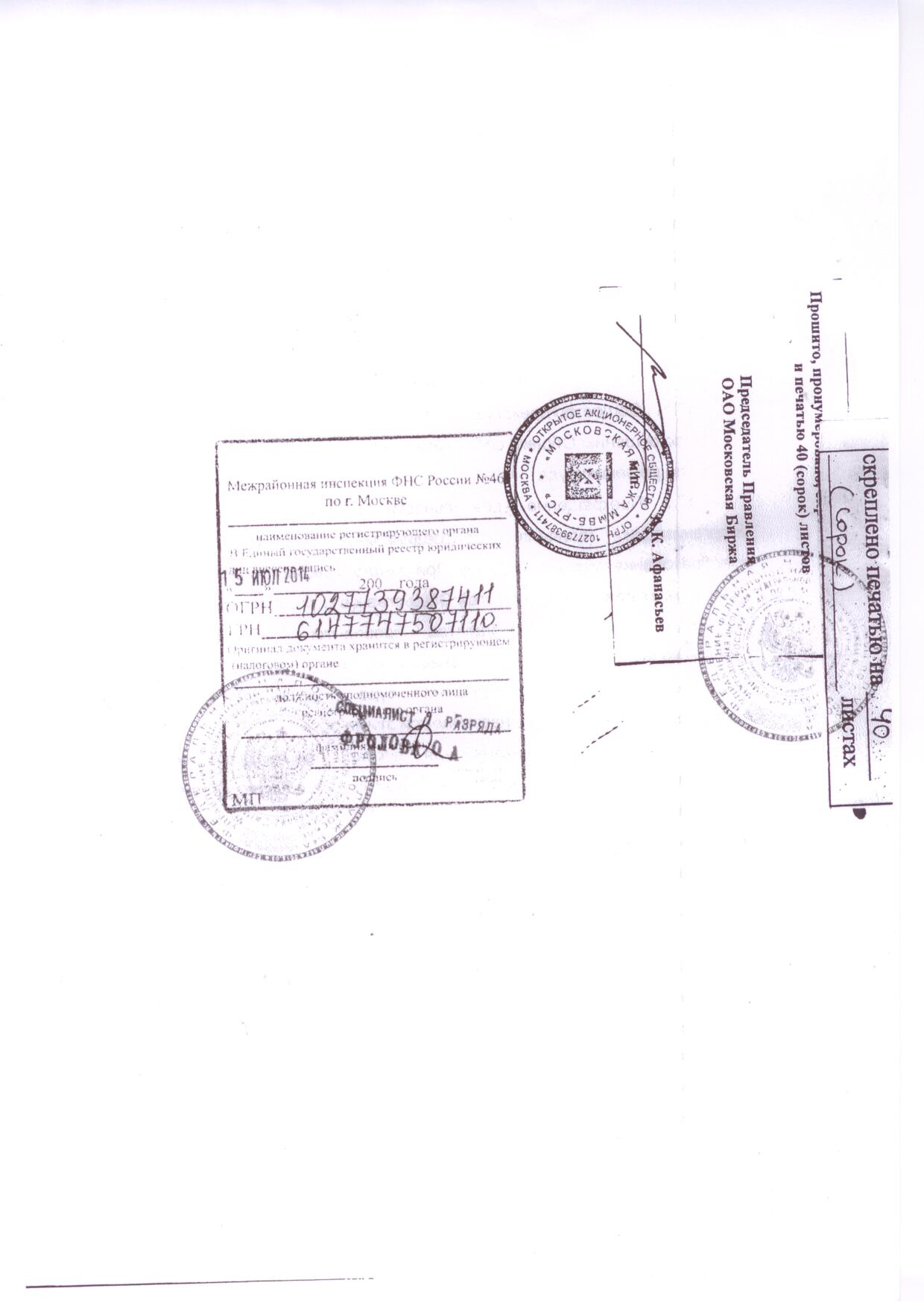 